INFORMACJA O PRZETWARZANIU DANYCH OSOBOWYCH PACJENTÓW	Zgodnie z art. 13 ust.1 i 2 Rozporządzenia Parlamentu Europejskiego i Rady (UE) 2016/679 z dnia 27 kwietnia 2016 roku w sprawie ochrony osób fizycznych w związku z przetwarzaniem danych osobowych i w sprawie swobodnego przepływu takich danych oraz uchylenia dyrektywy 95/46/WE (tzw. RODO) informujemy, iż:Administratorem Pana/Pani danych osobowych jest Lubuski Szpital Specjalistyczny Pulmonologiczno-Kardiologiczny w Torzymiu Sp. z o.o., ul. Wojska Polskiego 52, 66-235 Torzym, NIP: 4290063582, KRS: 000365415, zwana dalej Administratorem. W sprawach związanych z przetwarzaniem danych osobowych można kontaktować się z Inspektorem Ochrony Danych Osobowych z wykorzystaniem danych adresowych Szpitala lub pod adresem e-mail: iodo@szpitaltorzym.plPani/Pana dane będą przetwarzane: na podstawie przepisów prawa w celu realizacji świadczeń zdrowotnych, w tym profilaktyki zdrowotnej, prowadzenia i archiwizacji dokumentacji medycznej, zapewnienia opieki zdrowotnej i zabezpieczenia społecznego, diagnostyki i leczenia, zarządzania systemami i usługami opieki zdrowotnej lub zabezpieczenia społecznego, weryfikacją uprawnień do uzyskania i rozliczenia zrealizowanych świadczeń zdrowotnych, rozliczeniami z NFZ, prowadzeniem dokumentacji księgowej i podatkowej, realizowaniem praw pacjenta,   tj. na podstawie art. 6 ust. 1 lit. c) i d) RODO i art. 9 ust. 2 lit. b), c) i h) RODO w związku z ustawą o działalności leczniczej oraz ustawą o prawach pacjenta i Rzeczniku Praw Pacjenta; w celu zawarcia i realizacji umowy w zakresie udzielania świadczeń zdrowotnych, tj. na podstawie art. 6 ust. 1 lit b) RODO (dotyczy tyko Pacjentów komercyjnych).na podstawie wyrażonej zgody, w tym również zgody na przetwarzanie wizerunku tj. na podstawie art. 6 ust. 1 lit. a) RODO;w celu realizacji prawnie uzasadnionego interesu Administratora, jakim jest dochodzenie praw i roszczeń lub ewentualna obrona przed roszczeniami, rozpatrywanie skarg i wniosków, monitoring wizyjny mający na celu ochronę mienia i osób przebywających w obiektach Szpitala, tj. na podstawie art. 6 ust. 1 lit. f) RODO; Podanie przez Panią/Pana danych osobowych jest obowiązkowe i wynika z przepisów prawa. Podanie danych osobowych niewymaganych przez przepisy prawa jest dobrowolne, a ich brak nie wpływa na zakres świadczonych przez Szpital usług. Pan/Pana dane osobowe mogą zostać udostępnione podmiotom uprawnionym na podstawie przepisów prawa lub przetwarzającym dane w związku z zawartymi umowami dotyczącymi przetwarzania danych osobowych. Pani/Pana dane będą przechowywane przez: okres odpowiadający czasowi przechowywania dokumentacji medycznej wynikający z przepisów ustawy o prawach pacjenta i Rzeczniku Praw Pacjenta, tj. przez okres 20 lat licząc od końca roku kalendarzowego, w którym dokonano ostatniego wpisu z wyjątkami wskazanymi w ww. ustawie;do czasu wycofania uprzednio udzielonej zgody; przez okres niezbędny do dochodzenia praw i roszczeń lub ewentualnej obrony przed roszczeniami, który co do zasady wynosi 6 lat. przez okres realizacji zawartej umowy (dotyczy tylko Pacjentów komercyjnych).W zakresie przewidzianym przepisami prawa przysługuje Pani/Panu:prawo dostępu do danych osobowych, z tym zastrzeżeniem, że prawo dostępu do danych jest prawem odrębnym od prawa Pacjenta do informacji o stanie zdrowia oraz od prawa dostępu do dokumentacji medycznej;prawo do sprostowania i uzupełnienia danych z tym zastrzeżeniem, że będzie ono możliwe w zakresie w jakim nie narusza autonomii zawodowej osób wykonujących zawód medyczny oraz zasad prowadzenia dokumentacji medycznej;prawo do usunięcia danych z tym zastrzeżeniem, iż nie znajduje ono zastosowania, gdy przetwarzanie jest niezbędne ze względu na interes publiczny w dziedzinie ochrony zdrowia publicznego, w tym w szczególności wobec danych przetwarzanych w ramach dokumentacji medycznej;prawo do ograniczenia przetwarzania danych oraz prawo do wniesienia sprzeciwu wobec przetwarzania wobec przetwarzania opartego na art. 6 ust. 1 lit. f) RODO;  prawo do wycofania zgody, z tym zastrzeżeniem, iż wycofanie zgody nie wpływa na zgodność przetwarzania danych, którego dokonano na podstawie zgody przed jej wycofaniem. Przysługuje również Pani/Panu prawo wniesienia skargi do Prezesa Urzędu Ochrony Danych Osobowych, gdy uzna Pani/Pan, iż przetwarzanie danych osobowych narusza przepisy RODO.  Pani/Pana dane nie będą przetwarzane w sposób zautomatyzowany i nie będą profilowane. 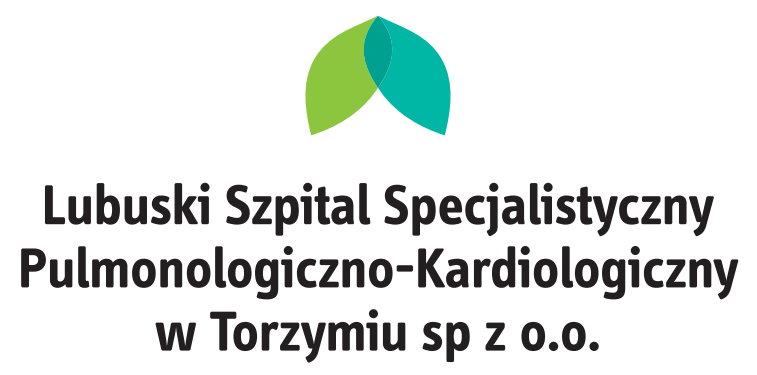 